                           PALDISKI LASTEAED SIPSIK                             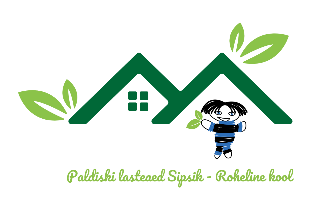 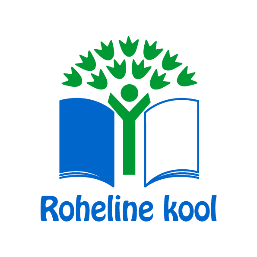 TÖÖRÜHMA PROTOKOLL                                                                                                                                                             12.04.2023             Algus  kl.  13.00.                                                                                                       Lõpp kl. 14.00Koosoleku käikProjektiga tutvumine.( Proekt “Global Action Days”) Otsus osaleda projektis on vastu võetud. Iga rühm valib endale tegevusi, viib need grupis läbi koos oma lastega, järgides täielikult projekti tingimusi. On oluline teha fotoaruanne ja lühike postitus. Postitused tuleb avaldada projekti grupis.On otsustatud luua väikesed märkmed Rohelise Kooli tegevusest meie ametlikul veebisaidil ja suletud Facebooki grupis. Vajadusel pöörduda vanemate poole abi saamiseks Rohelise Kooli ürituste korraldamisel ja läbiviimisel.Top of FormProtokollija:   M.Jaskova                                                       Koosolekujuht:  S.GerassimovaKoosoleku  juhtS. GerassimovaProtokollijaM.JaskovaOsavõtjadTeema:Aasta planeeriminePäevakava1. Proekt “Global Action Days”2. Jooksvad küsimused.